  Başarısız / Olumsuz Tez Değerlendirmesinin AçıklamasıTez İzleme Komitesi JÜRİ Üyeleri EK: 1- Öğrencinin sunduğu ara rapor formu 2- Başarısız/Olumsuz olarak değerlendirme gerekçesine ait rapor 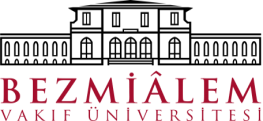 SAĞLIK BİLİMLERİ ENSTİTÜSÜTez İzleme Komitesi Ara Rapor Değerlendirme FormuDoküman NoSAĞLIK BİLİMLERİ ENSTİTÜSÜTez İzleme Komitesi Ara Rapor Değerlendirme Formuİlk Yayın Tarihi SAĞLIK BİLİMLERİ ENSTİTÜSÜTez İzleme Komitesi Ara Rapor Değerlendirme FormuRevizyon Tarihi SAĞLIK BİLİMLERİ ENSTİTÜSÜTez İzleme Komitesi Ara Rapor Değerlendirme FormuRevizyon No SAĞLIK BİLİMLERİ ENSTİTÜSÜTez İzleme Komitesi Ara Rapor Değerlendirme FormuSayfa1/1ÖĞRENCİNİNAd ve SoyadıÖĞRENCİNİNNumarasıÖĞRENCİNİNAnabilim DalıÖĞRENCİNİNDanışmanıDOKTORA TEZ KONUSUTez İzleme Komitesinin Toplantı BilgileriTez İzleme Komitesinin Toplantı BilgileriTarihi.…./…./……..SaatiYeriDönemi    Ocak-Haziran  20…..                    Temmuz-Aralık   20….Toplantı NoTez Çalışmasının DeğerlendirilmesiTez Çalışmasının DeğerlendirilmesiToplantı Tarihine Kadar Yapılan Çalışmalar    Olumlu                         OlumsuzBir Sonraki Dönemde Yapılan Çalışma Planı    Olumlu                         OlumsuzKomitenin Tez Çalışması İle İlgili Değerlendirilmesi    Olumlu                         OlumsuzDanışmanın, Ad ve Soyadı, İmzasıAd ve Soyadı, İmzası(Üye)Ad ve Soyadı, İmzası(Üye)Ad ve Soyadı, İmzası(Üye)